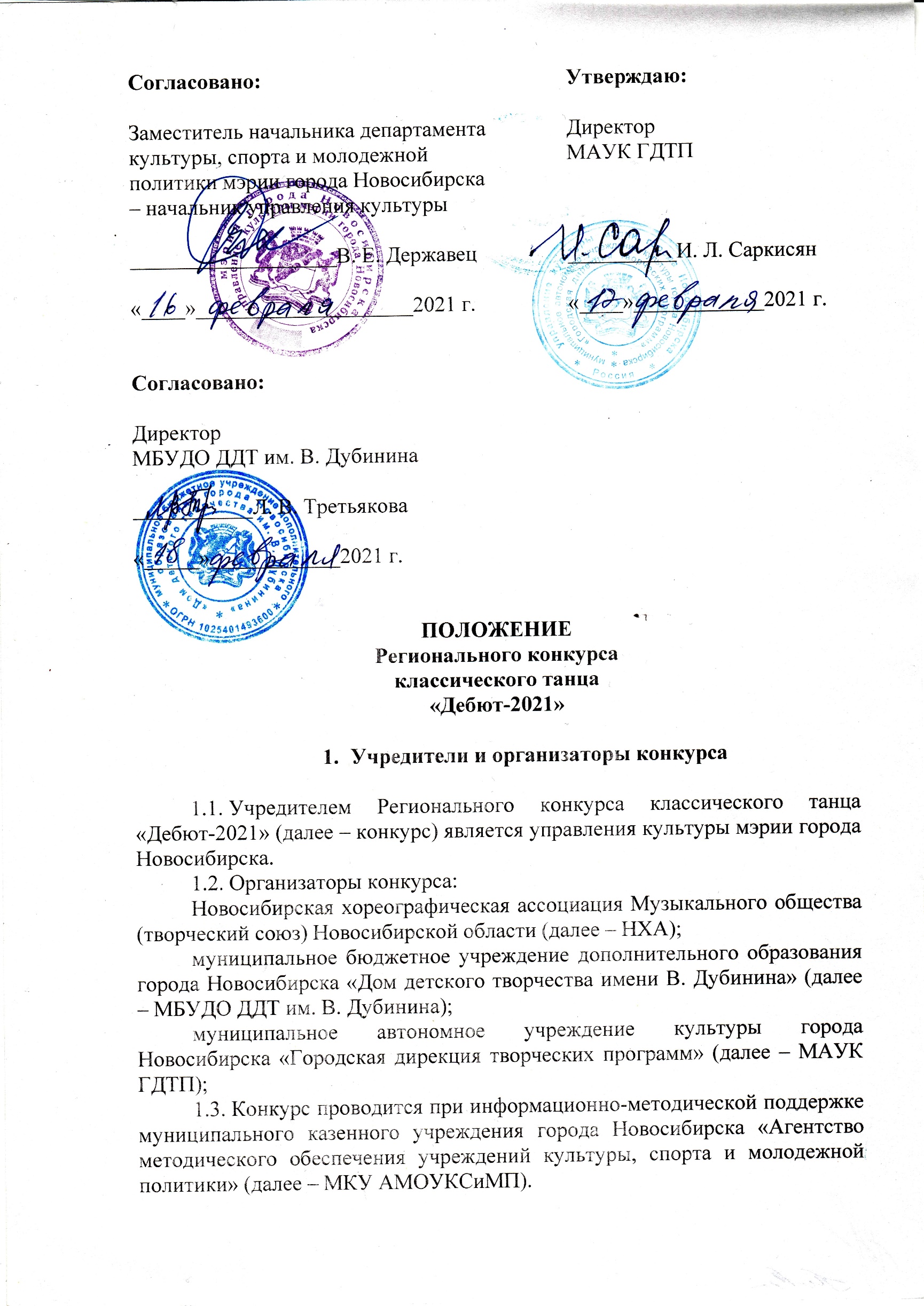 2. Цели и задачи конкурса2.1. Выявление и поддержка перспективных хореографических коллективов, работающих в жанрах классического танца, предоставление им возможности публичного самовыражения.2.2. Популяризация и развитие классического танцевального искусства,активизация творчества балетмейстеров классического танца. 2.3. Содействие сохранению русской школы классического танца.2.4. Содействие расширению авторского репертуара в жанре классического танца.2.5. Создание стимулов для совершенствования педагогического мастерства руководителей и роста исполнительского уровня участников творческих коллективов.2.6. Укрепление профессиональных связей и творческих контактов среди руководителей хореографических коллективов, обмен балетмейстерским и педагогическим опытом.3. Организация и порядок проведения конкурса3.1. Конкурс проводится в очно-заочном формате. К участию в конкурсе приглашаются любительские хореографические коллективы и солисты, работающие в жанре классического танца, а также хореографические коллективы учреждений среднего профессионального образования сферы культуры.3.2. Номинации конкурса:исполнители-солисты;исполнители-ансамбли: малые формы (от 2 до 5 человек);исполнители-ансамбли: большие формы (от 6 и более человек);исполнители-ансамбли (смешанные по возрасту);ансамбли учреждений среднего профессионального образования сферы культуры (большие и малые формы). Участники конкурса имеют право участвовать в нескольких номинациях (заявка на каждого участника в каждой номинации подается отдельно). 3.3. Исполнители-солисты и ансамбли малых форм состязаются в очном формате. Ориентировочные дата и время 25 апреля 2021 года. О точной и месте проведения будет сообщено дополнительно. Исполнители-ансамбли: большие формы (от 6 и более человек) и исполнители-ансамбли (смешанные по возрасту) присылают видеозапись конкурсных номеров согласно условия конкурса. Для коллективов из города Новосибирска, участников конкурса, будет предоставлена сценическая площадка для организации съемки выступления (по желанию). Заявки о необходимости предоставления сцены подавать в Оргкомитет до 1 марта 2021 года, Широкова Светлана Ивановна, контактные телефон 8-923-785-03-35.  3.4. Возрастные группы.Исполнители-солистымладшая: 	10-12 лет;средняя: 	13-15 лет;старшая: 	16-18 лет;взрослая: 	19 лет и старше.Исполнители-ансамбли: малые формы младшая: 	10-12 лет;средняя:	13-15 лет;старшая: 	16 лет и старше.Исполнители-ансамбли: большие формы младшая:	10-14 лет;старшая:	15 и старше. Возраст участников определяется на момент конкурсного выступления. 3.5.  Солисты представляют два хореографических номера: классическая вариация и номер неоклассического танца. В классической вариации допускается редакция образцов классического наследия (пальцевая техника обязательна). В номере неоклассического танца возможны редакции произведений хореографов XX, XXI веков или авторские композиции с использованием современных пластических направлений. В младшей группе допускается исполнение двух авторских хореографических номеров. Конкурсная программа исполнителей-ансамблей (малые формы, большие формы) также должна включать два номера: авторские постановки или образцы классического наследия (в одном из номеров пальцевая техника обязательна). К повторному показу допускается один из номеров конкурсной программы прошлых лет. В конкурсных выступлениях не допускается использование световых эффектов.Продолжительность выступления: сольный танец – не более 4 минут, ансамбль – не более 5 минут.3.6. Для участия в конкурсе необходимо прислать на электронный адрес veta.ddt@yandex.ru анкету-заявку в формате Word (Приложение 1). Для номинации «Исполнители-ансамбли: большие формы» в заявку включается ссылка на видеофайлы конкурсных номеров (каждая композиция ансамбля записывается отдельным файлом и создаётся отдельная ссылка), размещенных на популярных видеохостингах (YouTube, Яндекс и Google-диски, облачные хранилища данных и т.д.). На съемных носителях видео не принимается. Доступ к ссылкам на видеохостинге YouTube должен быть открытым для всех пользователей на время работы жюри. В видеофайле не должно содержаться информации об исполнителе (ФИО, название коллектива), только название хореографического композиции. Для участников номинаций «исполнители-солисты» и «исполнители-ансамбли: малые формы» – копию свидетельства о рождении или паспорта участника для подтверждения возраста участника. Оргкомитет конкурса располагается по адресу: . Новосибирск, ул. Станиславского, 4, МБУДО ДДТ им. В. Дубинина.Срок подачи заявок и видеофайлов – до 02 апреля 2021 года. 3.7. Выступления конкурсантов оценивает компетентное жюри из числа авторитетных специалистов сферы культуры и искусства. Состав жюри определяется оргкомитетом конкурса. Решение жюри является окончательным и пересмотру не подлежит. После окончания очных конкурсных просмотров для желающих педагогов будет организован круглый стол с членами жюри с анализом всех конкурсных выступлений.Информация о проведении конкурса будет размещена на муниципальном портале управления культуры мэрии города Новосибирска (http://mun-culture.novo-sibirsk.ru/) и на сайте МБУДО ДДТ им. В. Дубинина http://ddtl.nios.ru/.4. Награждение4.1. Награждение победителей конкурса и гала-концерт состоится в день закрытия конкурса (о дате мероприятия будет сообщено дополнительно). Награждение будет проходить в каждой номинации и возрастной группе. 4.2. Всем конкурсантам будут вручены дипломы участников. Участникам, занявшим 1, 2, 3 места, присваивается звание «Лауреат» I, II, III степени с вручением диплома.По итогам просмотров конкурсных номеров жюри может присудить Гран-при одному лучшему ансамблю и одному лучшему солисту. Жюри имеет право присуждать не все места, делить призовые места, присуждать специальные дипломы и призы, не присуждать Гран-при.5. Финансовые условия5.1. Вступительный взнос за участие в конкурсе составляет:исполнители-солисты – 2000 рублей, членам НХА предоставляется льгота по оплате вступительного взноса – 1500 рублей;исполнители-ансамбли: малые формы – 3000 рублей, исполнители-ансамбли: большие формы – 4000 рублей за участие в одной возрастной группе; для членов НХА – 2000 рублей (малые формы), 3000 рублей (большие формы) за участие в одной возрастной группе. Оплату вступительного взноса принимает МБУДО ДДТ им. В. Дубинина через наличный и безналичный расчет. При необходимости возможно выставление счета на оплату, заявку на счет необходимо отправлять вместе с заявкой на участие в конкурсе. В случае отказа от участия в конкурсе вступительный взнос не возвращается. Командировочные расходы (проживание, питание, проезд) – за счет направляющих организаций. Оргкомитет по предварительной заявке осуществляет бронирование гостиничных номеров и трансфера по городу.6. Состав оргкомитетаМихеев Иван Михайлович – заместитель начальника управления культуры мэрии города Новосибирска – начальник отдела образования, культурно-досуговой деятельности и сохранения культурного наследия, председатель оргкомитета;Саркисян Ирина Левоновна – директор МАУК ГДТП, заместитель председателя оргкомитета.Члены оргкомитета: Колышкина Татьяна Игоревна – заместитель директора по научно-методической работе МБУДО ДДТ им. В. Дубинина;Смаглюк Марина Владимировна – менеджер отдела мониторинга и комплексного анализа деятельности в сфере культуры МКУ АМОУКСиМП;Широкова Светлана Ивановна – педагог дополнительного образования МБУДО ДДТ им. В. Дубинина, руководитель ансамбля классического танца «Пленительные ритмы». Координатор конкурса – руководитель ансамбля классического танца «Пленительные ритмы» Широкова Светлана Ивановна, контактные телефоны: (383) 355-35-61, 8-923-785-03-35. Приложение Анкета-заявка на участие в XVII региональном конкурсе классического танца «Дебют-2021»Населенный пункт ________________________________________Название коллектива (полное: форма, звание и т.д.) __________________________________________________________________Наименование учреждения (полное), почтовый адрес (с индексом), телефон, e-mail, факс __________________________________________________________________ФИО руководителей коллектива (полностью) __________________________________________________________________Контактные телефоны (с кодом города), e-mail __________________________________________________________________Номинация ______________________________________________ФИО исполнителей (для номинаций солисты, ансамбли малые формы)Возрастная группа  _______________________________________Описание конкурсной программы:Подавая заявку, участник (законный представитель участника) принимает условия настоящего Положения и дает согласие на обработку персональных данных.Дата, подпись________________________	№Название номераКомпозиторБалетмейстер-постановщикХронометражСсылка на видеофайлКоличество участников